ChinaChinaChinaFebruary 2029February 2029February 2029February 2029MondayTuesdayWednesdayThursdayFridaySaturdaySunday123456789101112131415161718Spring FestivalSpring FestivalSpring Festival19202122232425262728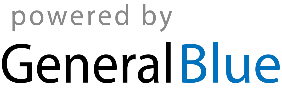 